Муниципальное образование «Город Удачный»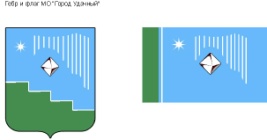 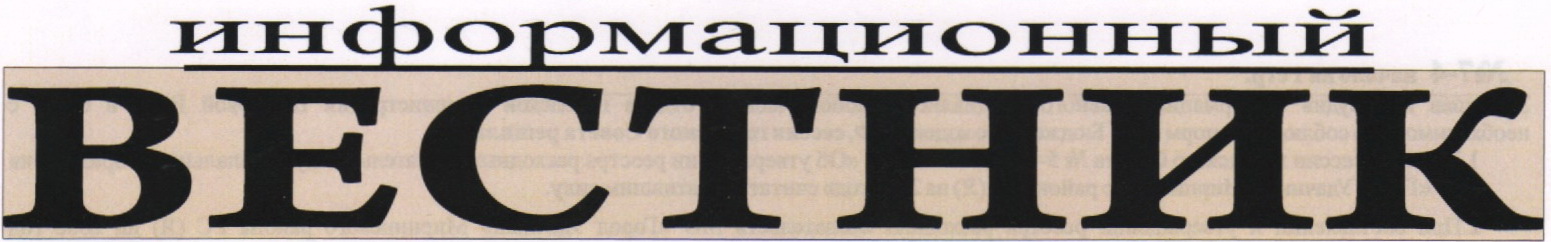  Спецвыпуск Пятница,  18  мая  2012 г.						          	распространяется бесплатноОфициальный печатный орган администрации МО «Город Удачный»Наш сайт в Интернете – www.мо-город-удачный.рф Российская Федерация (Россия)Республика Саха (Якутия)Муниципальное образование «Город Удачный»Городской Совет депутатовII созывXXXXIX СЕССИЯРЕШЕНИЕ15 мая 2012 года                                                                                                  		№ 49-3О внесении изменений в решения городского Совета МО «Город Удачный» от 23 декабря 2009 года №26-7 «Об утверждении структуры городской администрации МО «Город Удачный» и от 23 декабря 2009 года №26-8 «О Перечне муниципальных должностей, должностей муниципальной службы и должностей, не относящихся к муниципальной службе в МО «Город Удачный»       В целях оптимизации структуры и повышения эффективности работы городской администрации МО «Город Удачный», для стабилизации правовой работы в органах местного самоуправления МО «Город Удачный», своевременного внесения изменений в муниципальные правовые акты и принятия новых в  связи с постоянным процессом изменения законодательства, оказания необходимых юридических консультаций,  в соответствии с частью 8 статьи 37 Федерального закона "Об общих принципах организации местного самоуправления в Российской Федерации" городской Совет депутатов МО «Город Удачный» РЕШИЛ:Внести следующие изменения в структуру городской администрации МО «Город Удачный», утвержденную решением городского Совета МО «Город Удачный» от 23 декабря 2009 года №26-7:Ввести дополнительно в правовой отдел 1 штатную единицу.Строку «Итого» изложить в следующей редакции:«Итого: 46 штатных единиц, в том числе: замещающих муниципальные должности – 1 единица, замещающих должности муниципальной службы – 34 единицы, из них 4 – финансируемые за счет субвенций,  замещающих должности, не относящих к  муниципальной службе - 11 единиц.».В Перечне муниципальных должностей, должностей муниципальной службы и должностей, не относящихся к муниципальной службе в МО «Город Удачный, утвержденный решением городского Совета МО «Город Удачный» от 23 декабря 2009 года №26-8: Второй раздел «Должности муниципальной службы в городской администрации МО «Город Удачный» дополнить должностью главного специалиста юриста в количестве 1 единица, и соответственно изложить п.2.6. второго раздела в следующей редакции:Строку «Итого» второго раздела изложить в следующей редакции:«Итого:должностей муниципальной службы в городской администрации МО «Город Удачный»  32 единицы, в том числе:- ведущих должностей - 2 единицы, - старших должностей – 29 единиц, из них финансируемых за счет субвенций – 4 единицы,- младших должностей – 1 единица.».Строку «ВСЕГО» изложить в следующей редакции:«ВСЕГО:  должностей  - 46  единиц, в том числе:- муниципальные должности – 1 единица;- должности муниципальной службы – 34 единицы, из них:2 единицы, относящиеся к ведущей группе должностей,  31 единиц, относящиеся к старшей группе должностей (4 из которых финансируются за счет субвенций), 1 единица, относящаяся к младшей группе должностей муниципальной службы;- должности, не относящиеся к муниципальной службе – 11 единиц.».Опубликовать настоящее решение в порядке, предусмотренном Уставом МО «Город Удачный».Настоящее решение вступает в силу с 1 июня 2012 года.Контроль   исполнения   настоящего   решения   возложить   на   комиссию по законодательству, правам граждан, местному самоуправлению (Ничик Ю.А.).№п/пГруппа должностейНаименование должностиНаименование должностиКоличество единицПримечание2Старшая должность2.6. Главный специалист юрист 2И.о. главы города____________Т.В. ДьяконоваПредседательгородского Совета депутатов______________Б.Н. ДьячковПресс-служба администрации городаАдрес редакции: 678188, Республика Саха (Якутия)г. Удачный, ул. Ленина, 21, Отпечатано 100 экз.Администрация МО «Город Удачный»